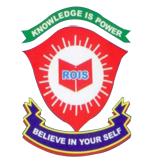 ROYAL OAK INTERNATIONAL SCHOOLSR. SEC. CBSE AFFILIATEDWORKSHEET (2018-2019)(Introduction to Computers, Knowing parts of computer)Subject: Computer										Class: III  Sec.________Name:__________________									Roll No:-__Q1. Tick (√) the correct option for the following statements:-							       a. A box that contains hard disk, processor and DVD-ROM. a. 	   Case box			b.	  System Box			c.             Card box      b. He is known as father of computer.	a.	    Bill Gates			b. 	 Charles Babbage		c.	   Steve Jobsc. Which of these devices cannot be cordless?a. 	   Mouse			b. 	Keyboard			c.	  LCD Monitord. Computer stores information in this. a. 	   wires				 b.	   Memory			c.	   ElectricityQ2. Write the full forms for the following abbreviations:-							LCD -	______________________________________________________USB -	______________________________________________________CRT -	______________________________________________________VDU -	_______________________________________________________Q3. Name the device used for the following jobs:-						To view the output or working of the computer. 					___________________To run the computer program stored in CD’s. 					___________________To make a permanent record of the computer output on paper.			___________________Q4. Complete the following sentences:-										Computer is a ____________ machine which can do many task at the same time.The word computer originated from the word _________________.In banks, computer helps in automatic withdrawal and deposit of cash through _____________ machine.Keyboard is an __________________ device.Q5. Read the following statements and name the place where the computer is used.				It is used for the reservation of tickets for your holidays.	___________________It tells your current money account status.			___________________It helps to teach subjects like science, mathematics etc.     	___________________It calculates your shopping bills.				___________________Q6. Read the following statements carefully. Put a (√) for True and cross(X) for the False statement.		After working for few hours computer will get tired.	Mouse is pointing and clicking device.	Computer makes mistakes while working at high speed.Computer helps in designing vehicles.Q7. Answer the following questions:-1) Name any three types of printer.								Ans.________________________________________________________________________________________________________________________________________________________________________________________2) Name any two specialties of computer that makes it a wonderful machine.								Ans.____________________________________________________________________________________________________________________________________________________________________________________________3) Name the world’s first Personal Computer.								Ans.______________________________________________________________________________________________________________________________________________________________________________________________4) Give any two examples of output devices.						Ans._____________________________________________________________________________________________       ________________________________________________________________________________________________ROYAL OAK INTERNATIONAL SCHOOLSR. SEC. CBSE AFFILIATEDWORKSHEET  (2018-2019)Topic- Fun with Tux PaintSubject: Computer										Class: III  Sec.______	   Name:__________________									Roll No:-__Q1. Tick (√) the correct option for the following statements:-							a. The toolbox has a total of ____________ different tools. a.	     18				b. 	    15				c.	     14b. This is the center part of the Tux paint screen where you draw.	a.	  Drawing Sheet		b. 	 Drawing Canvas		c.	  Drawing Slatec. Which tool is quite similar to the paint tool? a.	  Lines tool 			b. S         Stamp tool 			c.             Brush tool  d. Tux Paint is available in which of these.a. 	    In English Language	 b.	  In 85 different language	c.	   In Hindi Languagee. Who is the lead developer and designer of TUX Paint?a. 	  Bill gates 			b. Dr   . Engelbart			c.            Bill Kendrick  Q2. Read the following statements carefully and match the correct tool.						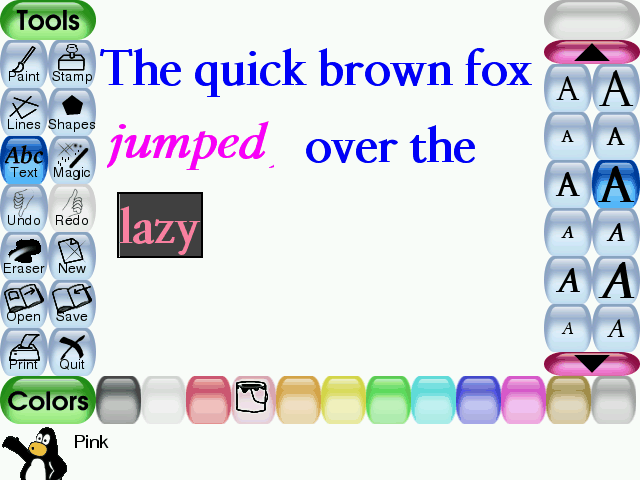 To remove unwanted parts of drawing.			i)To draw an egg shaped object.				ii)To give magical effects to the drawings.			iii)Q3. Write true/false for the following statements:-The shapes tool lets you draw a circle. __________ The Paint tool is used to paint and draw. __________ The Magic tool is used to draw lines in Tux Paint. __________ We can draw beautiful patterns using the Paint tool. __________ The Magic tool in Tux Paint provides many special effects to be added in a drawing. __________ In Tux Paint, brushes are a part of the Shapes tool. __________ Q4.Answer the following questions:-						1) What does stamp tool do?										Ans. _____________________________________________________________________________________________________________________________________________________________________________________________________2) What is Tux Paint?										Ans. _____________________________________________________________________________________________________________________________________________________________________________________________________Q5. Find the following tools in the word grid given below:-	MAGIC     BRUSH       ERASER      OPEN      SAVE      SHAPE      STAMP Q6. Fill in the blanks:- Tux paint is an award winning free software for children with _________ features. Tux Paint is an ____________ source program. The ____________ tool in Tux Paint is used for drawing free hand images. The __________tool is used in Tux Paint for creating and drawing variety of given shapes. The grass effect is present in the ________ tool. In Tux Paint, straight lines are drawn with the help of the ___________ tool. Q7. Rearrange the given letters to form meaningful words.  1. TPSMA		__________________		2. IGCAM		__________________3. DNOU		__________________		4. RSREAE 		__________________5. EPLELIS 		__________________		8. CEESLT		__________________BESTAMPNIYMCERASERHQSHAPEROQHCAHNSAVEIEVGTOPENTYJPTFBRUSHTEARTMJFOXGTESUGSNQBGYBOIAKQMAGICXAPZHGZOYA